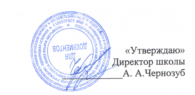 МБОУ «Однолуцкая ООШ имениГероя Советского Союза И. И. Аверьянова»Меню на 19.01.2021 г. для обучающихся 1-4 классов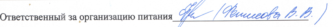 Наименование приёма пищи Наименование блюдаМасса порции(обязательно)Калорийность порции(обязательно)ЦенаЗавтракКаша пшенная150212,78,62Чай с лимоном200611,96Хлеб пшеничный с маслом20/51234,73Яйцо варенное1 (шт)637,20Хлеб пшеничный20462,00Обед Пряник 502854,36Салат из белокочанной капусты с морковью1001361,24Суп овощной с фасолью250962,87Каша гречневая рассыпчатая1502533,46Курица в соусе с томатом75168,212,38Кисель из сухого концентрата 2001032,31Хлеб ржаной 50871,93Хлеб пшеничный20462,00ИТОГО:58,92